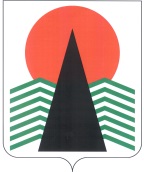 АДМИНИСТРАЦИЯ  НЕФТЕЮГАНСКОГО  РАЙОНАпостановлениег.НефтеюганскО награжденииВ соответствии с решением Думы Нефтеюганского района от 26.09.2012 № 282 «О наградах и почетных званиях Нефтеюганского района», на основании протокола заседания комиссии по наградам от 02.10.2017 № 25  п о с т а н о в л я ю:Присвоить почетные звания Нефтеюганского района, наградить Почетными грамотами и Благодарственными письмами Главы Нефтеюганского района работников предприятий, организаций Нефтеюганского региона за деятельность, направленную на обеспечение благополучия Нефтеюганского района, рост благосостояния его населения, высокое профессиональное мастерство и многолетний добросовестный труд согласно приложениям № 1, 2.Управлению по учету и отчетности администрации района (Т.П.Раздрогина) обеспечить выплату денежного вознаграждения согласно приложению № 1.Настоящее постановление подлежит размещению на официальном сайте органов местного самоуправления Нефтеюганского района.Контроль за выполнением постановления возложить на первого заместителя главы Нефтеюганского района С.А.Кудашкина.Глава района							Г.В.ЛапковскаяПриложение № 1к постановлению администрации Нефтеюганского районаот 09.10.2017 № 1740-паСПИСОКграждан, награждаемых Почетным званием Нефтеюганского района и Почетной грамотой Главы Нефтеюганского районаПриложение № 2к постановлению администрации Нефтеюганского районаот 09.10.2017 № 1740-паСПИСОКграждан, награждаемых Благодарственным письмом Главы Нефтеюганского района09.10.2017№ 1740-па№ 1740-па№Фамилия, имя, отчествоДолжностьРазмер денежного вознаграж-дения (руб.)Почетное звание «Заслуженный работник здравоохранения Нефтеюганского района»Почетное звание «Заслуженный работник здравоохранения Нефтеюганского района»Почетное звание «Заслуженный работник здравоохранения Нефтеюганского района»Почетное звание «Заслуженный работник здравоохранения Нефтеюганского района»Гаджиева Валентина Константиновнамедицинская сестра по физиотерапии детской поликлиники бюджетного учреждения Ханты-Мансийского автономного округа - Югры «Нефтеюганская районная больница», гп.Пойковский3500,00Меркулова Елена Сергеевнастаршая медицинская сестра бюджетного учреждения Ханты-Мансийского автономного округа - Югры «Нефтеюганская районная больница», гп.Пойковский3500,00Свистун Вера Михайловнаврач-стоматолог детский бюджетного учреждения Ханты-Мансийского автономного округа - Югры «Нефтеюганская районная больница», гп.Пойковский3500,00Лыгина Наталья Викторовнафельдшер-лаборант бюджетного учреждения Ханты-Мансийского автономного округа - Югры «Нефтеюганская районная больница», сп.Салым3500,00АвхадиеваФирюза Рашитовнафельдшер бюджетного учреждения Ханты-Мансийского автономного округа - Югры «Нефтеюганская районная больница», сп.Сентябрьский3500,00Почетная грамота Главы Нефтеюганского районаПочетная грамота Главы Нефтеюганского районаПочетная грамота Главы Нефтеюганского районаПочетная грамота Главы Нефтеюганского районаСолошенкоВалерий Викторовичдиректор общества с ограниченной ответственностью «Западно-Сибирская Строительная компания, гп.Пойковский3500,00ШепелинСтанислав Ивановичглавный инженер общества с ограниченной ответственностью «Западно-Сибирская Строительная компания», гп.Пойковский3500,00БелькеНаталья Владимировназаместитель главного врача по экономическим вопросам бюджетного учреждения Ханты-Мансийского автономного округа - Югры «Нефтеюганская районная больница», гп.Пойковский3500,00Лисицкая Вера Ивановнамедицинская сестра процедурной бюджетного учреждения Ханты-Мансийского автономного округа - Югры «Нефтеюганская районная больница», гп.Пойковский3500,00КрыловаЕлена Ивановназаведующий филиалом Салымская участковая больница бюджетного учреждения Ханты-Мансийского автономного округа - Югры «Нефтеюганская районная больница», сп.Салым3500,00Зернина Татьяна Викторовнафельдшер бюджетного учреждения Ханты-Мансийского автономного округа - Югры «Нефтеюганская районная больница», сп.Салым3500,00Хисматуллина Газиза Нургалиевнамедицинская сестра по массажу бюджетного учреждения Ханты-Мансийского автономного округа - Югры «Нефтеюганская районная больница», гп.Пойковский3500,00ВсегоВсего42000,00№Фамилия, имя, отчествоДолжность (род занятий)Юхатов Сергей Алексеевичмашинист бульдозера общества с ограниченной ответственностью «Западно-Сибирская Строительная компания», гп.ПойковскийЛатыповФинан Яудатовичмашинист катка общества с ограниченной ответственностью «Западно-Сибирская Строительная компания», гп.ПойковскийМинаева Юлия Ивановна старшая медицинская сестра бюджетного учреждения Ханты-Мансийского автономного округа - Югры «Нефтеюганская районная больница», гп.ПойковскийЖуркова Людмила Владимировназубной врач бюджетного учреждения Ханты-Мансийского автономного округа - Югры «Нефтеюганская районная больница», гп.ПойковскийФатхиева Зилира Явдатовназаведующий отделением – врач скорой медицинской помощи бюджетного учреждения Ханты-Мансийского автономного округа - Югры «Нефтеюганская районная больница», гп.ПойковскийПоляруш Надежда Николаевнамедицинская сестра процедурной бюджетного учреждения Ханты-Мансийского автономного округа - Югры «Нефтеюганская районная больница», гп.ПойковскийТаллерова Виктория Юрьевнарентгенолаборант бюджетного учреждения Ханты-Мансийского автономного округа - Югры «Нефтеюганская районная больница», сп.Салым